MY NAME IS Kai, I AM 7 YEARS OLD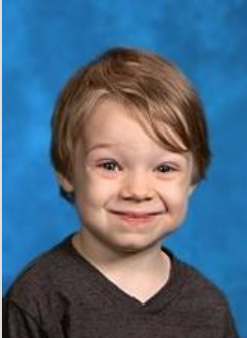 I have a mouth.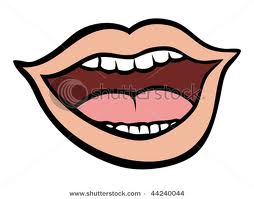 Most of the time I use my mouthto say nice things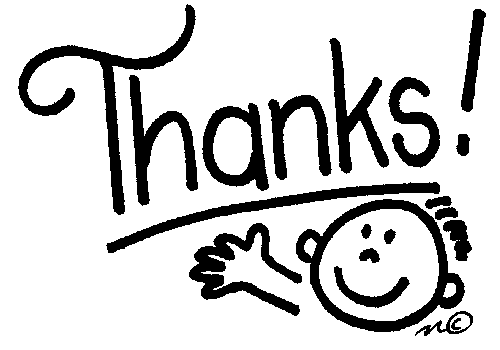 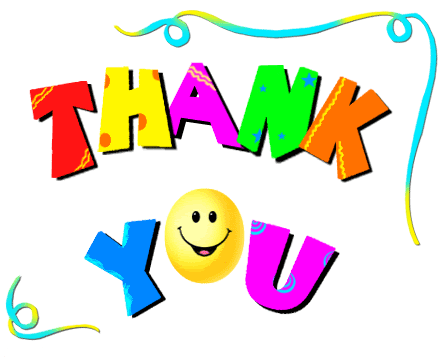 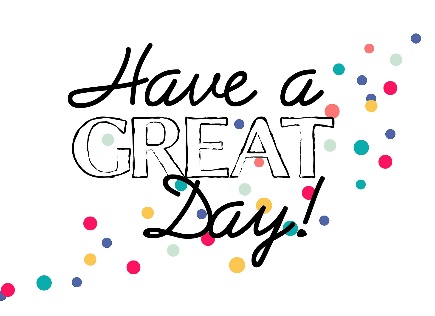 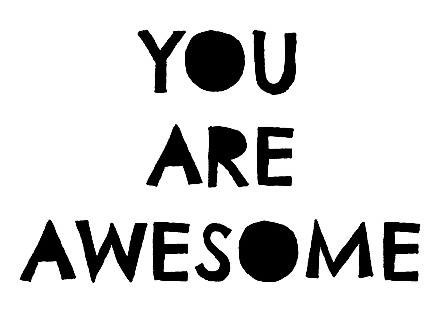 There are other times when I use my mouth to say mean things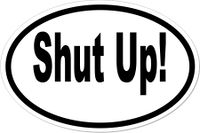 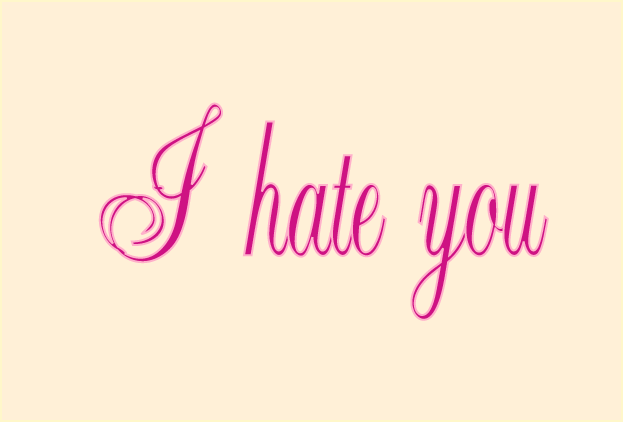 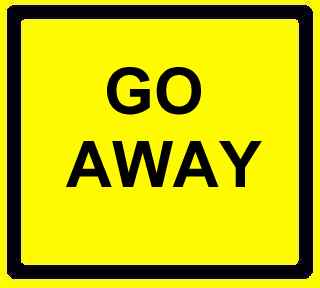 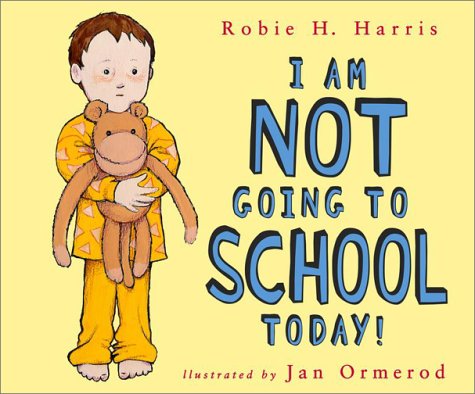 I will not do my work!!This makes my teachers sad and hurts!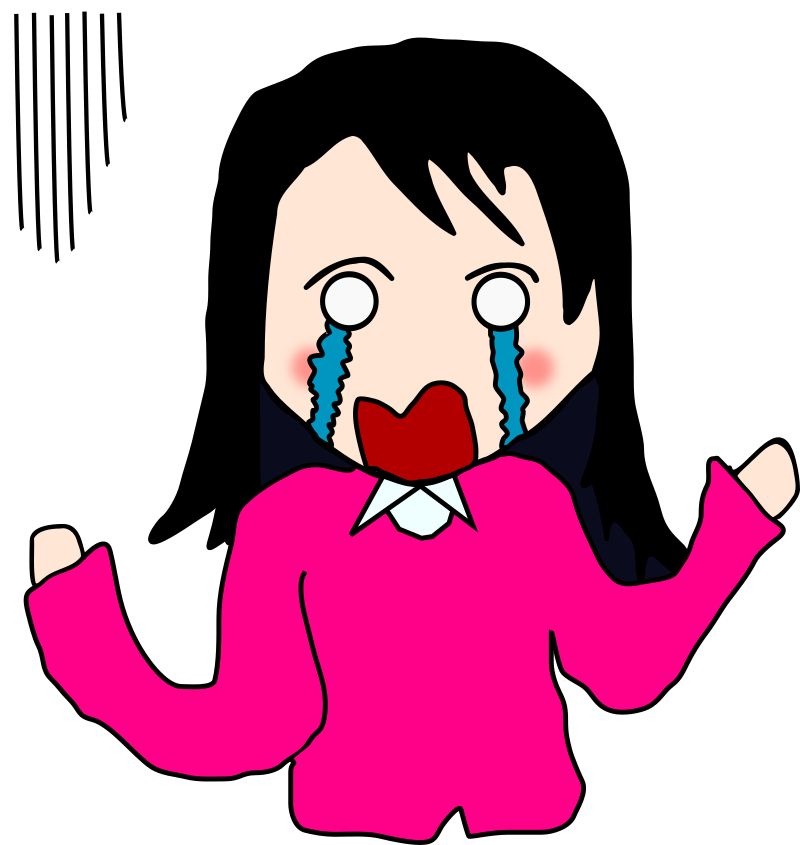 So we must remember that words should be KIND!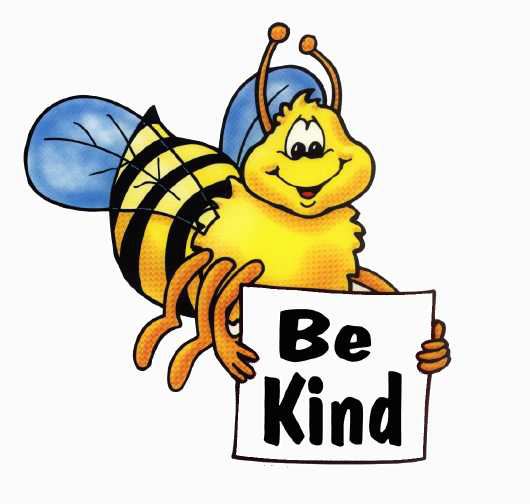 Kind people are my kinda people!!